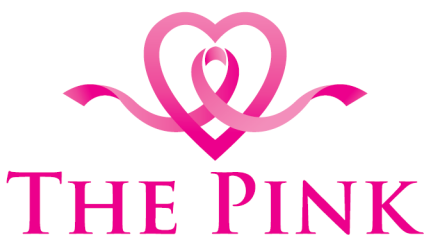 RENONCIATION ET REMISE AU JOUEUR DE BALLE-MOLLE Par la présente, je soussigne de reconnaître, accepter et de comprendre que: Volontairement et de ma propre volonté, je choisis de participer en tant que membre de l'équipe de balle-molle et de la ligue indiqué ci-dessous.Je comprends qu'il y a certains risques et dangers liés à la participation du jeu de balle-molle qui peuvent entraîner des blessures ou la mort pour moi ou d'autres joueurs, y compris, mais pas limité à ces dangers associés aux conditions météorologiques, les conditions de jeu, l'équipement et les autres participants. Je comprends que glisser dans le but est dangereux pour moi et d'autres joueurs et peut entraîner des blessures ou décès. Je comprends que la nature même du jeu de balle-molle est dangereux et plein de risques, y compris, mais pas limiter, les actes de tangage, lancement, au champ et attraper la balle, le balancement du bâton, courir, sauter, étirement, glisser, plonger, et les collisions avec d'autres joueurs et avec d’autres objets, qui peut causer des blessures graves ou la mort pour moi et d'autres joueurs. De plus, comme joueur, je soussigne que je suis d’accord en contrepartie du droit de jouer en tant que membre de l'équipe désignée ci-dessous et en contrepartie de l'autorisation de jouer sur les champs disposés par l'équipe ou la ligue:  Je choisis volontairement d'accepter et d'assumer tous les risques de blessures encourus ou subis par moi (a) tout en pratiquant ou en jouant en tant que membre de l'équipe ainsi désignée, (b) tout en servant dans une capacité non-jeu en tant que membre de l'équipe lors de la pratique ou jouer par d'autres équipes ou par d'autres joueurs de mon équipe, et (c) tout ou sur les lieux de tout et de tous les champs disposés par mon équipe ou de la ligue pour la pratique ou jouer.  Je libère, décharge et acceptez de ne pas poursuivre en justice l'équipe et de la ligue désignée ci-dessous, la Ville de Dorval, au Québec, ou tout autre domaine sur lequel la balle-molle est pratiqué ou joué par mon équipe en association pour toute réclamation, dommages, coûts ou cause d’action que je peut avoir ou peuvent avoir à l'avenir à la suite de blessures ou de dommages subis ou engagés par moi. Comme joueur, je soussigne que j’ai pris connaissances et je comprends les dispositions de cette renonciation et remise et les respecterai en tout temps. SIGNATURE DU JOUEUR: ______________________________________ NOM DU JOUEUR 	    ______________________________________  SVP  IMPRIMERNOM DE L'ÉQUIPE: 	    ______________________________________DATE: 			   _______________________________________